Use apostrophes correctly 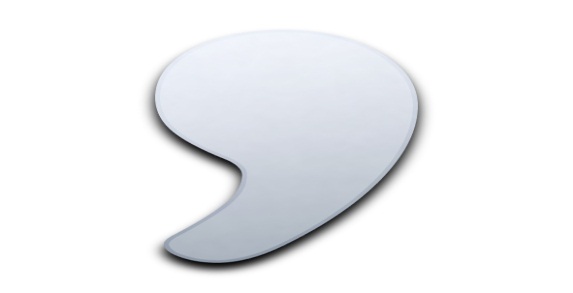 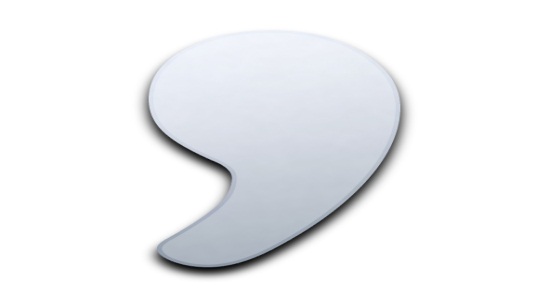 This is the hardest bit to rememberSometimes we put these two rules togetherWhen something belongs to more than one person or object, we don’t say the students’s or cats’s, we miss the last s off and say students’ or cats’The students’ books    (the books belonging to two or more students)The  computers’ hard drives    (the hard drives for two or more computers)The cats’ baskets	(several baskets for several cats)